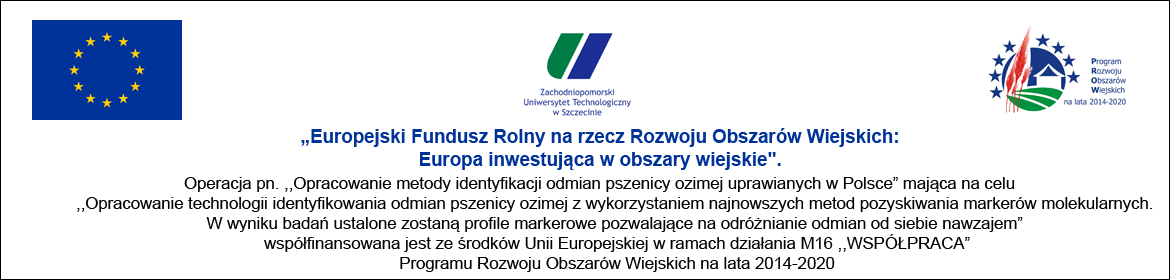 Unieważnienie zapytania ofertowego na zakup i dostawę specjalistycznego oprogramowania do analizy funkcjonalnej sekwencjiZamawiający Zachodniopomorski Uniwersytet Technologiczny w Szczecinie al. Piastów 17 70-310 Szczecin NIP: 852-254-50-56 Osoba uprawniona do kontaktu z oferentami:Paweł Milczarski, tel. 697028800; pmilczarski@zut.edu.plZamawiający informuje Wykonawców, iż unieważnia niniejsze postępowanie, ze względu na to, że cena oferty najkorzystniejszej przewyższa kwotę, którą Zamawiający zamierza przeznaczyć na sfinansowanie zamówienia, a Zamawiający nie może jej zwiększyć.